ПРОТОКОЛ СОБРАНИЯ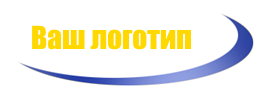 Открытие собранияНазвание команды или организацииЦель собранияБизнес-практики на 2017 годУчастникиАндрей Степанов, Пётр БольшаковОтсутствуютАнна Краснова, Кирилл ИвановОдобрение предыдущего протоколаКомментарии
Отчёты
Комментарии
Незавершённые задачиКомментарии
Ходатайства
Комментарии
Новые задачиКомментарии
Объявления
Комментарии
Другие задачиКомментарии
Завершение собранияКомментарииНажмите здесь, чтобы создать шаблон в SmartsheetДАТА:Четверг, 3 марта, 2016ВРЕМЯ:10:30МЕСТО:Конференц-зал ВСЕКРЕТАРЬ:
(Подпись и дата)